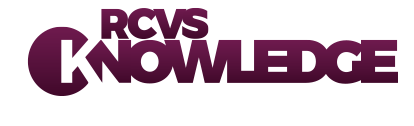 Journal Club Checklist   TitleEvaluation of prescribing practices for gabapentin as an analgesic among veterinary professionalsVeterinary Anaesthesia and Analgesia,  48 (5), pp. 775-781
What are the aims or objectives of the study?Is there a specific research question or hypothesis?How might the hypotheses discussed in this paper be relevant to your own practice?Who carried out the research?What methods did the researchers use?Are the types of participants clearly described?How were the participants recruited?How do think the method of recruitment will have affected the response?Do you think that a questionnaire is the best method of evaluating prescribing practices? What other methods could be used?What are the limitations of this study? Is the data analysis described clearly enough to enable you to follow what was done?What are the main findings of the study, and how do they compare with gabapentin prescribing in your practice?Do the results published answer the research questions?What are the main reasons given for the use of gabapentin in this study?What are the potential side effects of gabapentin listed in the discussion?What differences might there be if the study was carried out in the UK rather than US/Canada?Do the findings support or alter your current knowledge?Do you think you would get similar results in your own practice?What are the most frequent reasons for prescribing gabapentin in your practice?What measures do you have in place to prevent gabapentin abuse?Having read this article would you change anything about the way that you prescribe gabapentin in your practice?Having read the article would you change anything about the way you dispense gabapentin in your practice?